               БОЙОРОК                                                         РАСПОРЯЖЕНИЕ         11 апрель  2016  йыл                  №  11                  11 апреля 2016 годаО создании рабочего места      В целях реализации договора о совместной деятельности по организации и проведению временных работ от 16 ноября 2015 г № 6 /ИТ (далее-Договор),заключенного с Центром занятости населения Аскинского района РБ:1.Организовать 1 рабочее место для организации временных работ.2.Установить продолжительность рабочей недели- 20 часов, рабочего дня – 4 часов.3.Финансирование временных  работ производить за счет привлечения средств ГКУ Центр занятости населения Аскинского района Республики Башкортостан.4.Контроль за исполнением данного распоряжения оставляю за собой.Глава сельского поселения Мутабашевский сельсовет муниципального района Аскинский район Республики БашкортостанА.Г.ФайзуллинБАШҠОРТОСТАН РЕСПУБЛИКАҺЫАСҠЫН  РАЙОНЫМУНИЦИПАЛЬ РАЙОНЫНЫҢМОТАБАШ   АУЫЛ  БИЛӘМӘҺЕ ХӘКИМИӘТЕ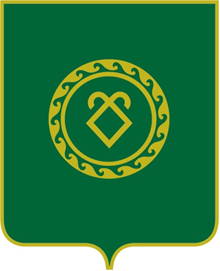              АДМИНИСТРАЦИЯСЕЛЬСКОГО ПОСЕЛЕНИЯМУТАБАШЕВСКИЙ СЕЛЬСОВЕТМУНИЦИПАЛЬНОГО РАЙОНААСКИНСКИЙ РАЙОНРЕСПУБЛИКИ  БАШКОРТОСТАН